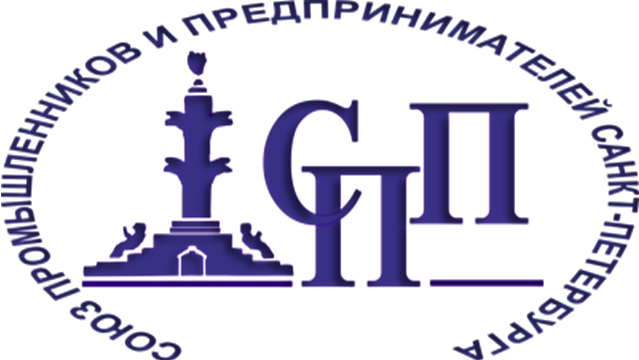 ОТЧЕТ об основных мероприятиях, проведенных Союзом промышленников и предпринимателей Санкт-Петербурга в 2015 годуСанкт-ПетербургАпрель 2016 годаСоюз промышленников и предпринимателей Санкт-Петербурга (далее – Союз) функционирует в двух организационно–правовых формах – в форме общественной организации и в форме ассоциации (союза) в виде регионального объединения работодателей. Это позволяет максимально эффективно защищать интересы членов Союза благодаря различным правам и возможностям организаций.Союз остается единственным в Санкт-Петербурге региональным объединением работодателей, действующим в рамках Федерального закона от 27.11.2002 № 256-ФЗ «Об объединениях работодателей», имеющим широкие полномочия в регулировании социально-трудовых и связанных с ними экономических отношений с профессиональными союзами и их объединениями, органами государственной власти, органами местного самоуправления.Преимуществом Союза как работодательской организации является наличие формализованных механизмов взаимодействия с органами власти через Трехстороннюю комиссию Санкт-Петербурга по регулированию социально-трудовых отношений. Союз является основой работодательской стороны в Трехсторонней комиссии Санкт-Петербурга по регулированию социально-трудовых отношений. По состоянию на 31.12.2015 членами Союза являлись 140 предприятий и организаций. СОДЕРЖАНИЕ1. Президиумы и Общее собрание Союза	42. Развитие промышленности	43. Развитие социального партнерства	64. Взаимодействие с Российским союзом промышленников и предпринимателей	85. Повышение роли Союза в предпринимательской среде города	96. Деятельность комитетов Союза	107. Развитие кадрового потенциала	138. Деятельность по регулированию тарифов естественных монополий и по экологической безопасности	149. Увеличение платежеспособного спроса на основе выставочной и внешнеэкономической деятельности	1510. Социальная деятельность членов Союза	1511. Взаимодействие с общественностью и средствами массовой информации	171. Президиумы и Общее собрание членов Союза02.04.2015 на заседании Президиумов Союза был рассмотрены вопросы «Об изменениях и дополнениях в Уставы ОО СПП СПб и РОР СПП СПб», «О проблемных вопросах, возникающих у предпринимателей города, при взаимодействии с надзорными органами». С докладами выступили первый вице-президент, генеральный директор СПП СПб Иванов В.Н. и Уполномоченный по правам предпринимателей в Санкт-Петербурге 
Абросимов А.В..23.04.2015 в Таврическом дворце состоялось совместное Общее собрание СПП СПб, приуроченное к 25-летию Союза. С докладом «Отчет Президиумов  ОО СПП СПб и РОР СПП СПб о деятельности Союзов  за отчётный период  и 1990-2015 годы» выступил Президент СПП СПб Турчак А.А..  07.10.2015 на заседании Президиумов Союза был рассмотрен вопрос «Формирования кадрового потенциала экономики Санкт-Петербурга».  С докладом выступил вице-губернатор Санкт-Петербурга Мокрецов С.Н.. 10.12.2015  на заседании Президиумов Союза был рассмотрен вопрос «Государственный заказ Санкт-Петербурга – эффективное средство роста экономики города». С докладами выступили председатель Комитета по государственному заказу Санкт-Петербурга Сачков Д.И. и генеральный директор СПб ГУП «Информационно-методический центр» Гусев А.А..2. Развитие промышленности1. В отчетном году Союз участвовал в работе Промышленного совета Санкт-Петербурга. Председателем Промышленного совета является Губернатор города Полтавченко Г.С.. Ответственным секретарем   определен первый вице-президент Союза Бодрунов С.Д. Председателем одной из постоянно действующих комиссий – экспертной комиссии – является вице-президент Союза Ковалев Н.В.В 2015 году проведены заседания совета, на которых были рассмотрены следующие вопросы:о внесении изменений в Закон Санкт-Петербурга от 13.09.2009 № 221-47 «Об основах промышленной политики Санкт-Петербурга»;о ситуации на рынке труда и эффективности системы кадрового обеспечения промышленности Санкт-Петербурга;о работе Центра импортозамещения и локализации Санкт-Петербурга в 2015 году.2. В прошедшем году особое внимание Союза было уделено вопросу городского заказа Санкт-Петербурга. Благодаря инициативе Союза, в Санкт-Петербурге начата работа по анализу необходимой для жизнедеятельности города продукции, разрабатываются меры «импортозамещения» и уменьшения закупок из других регионов. Состоялась серия заседаний Координационного Совета по конкурентной политике в Санкт-Петербурге (сопредседатели – вице-губернатор Мовчан С.Н. и президент Союза Турчак А.А.). В свою очередь, в Союзе создан Комитет по совершенствованию механизма формирования госзаказа (председатель – Катенев В.И.). Текущие вопросы в течение года рассматривались и на заседаниях Общественного совета при Комитете по государственному заказу Санкт-Петербурга. 3. В начале 2016 года начал работу Фонд развития промышленности Санкт-Петербурга, созданный по предложению Союза, с объемом 1 млрд. рублей.4. В рамках работы Рабочей группы, созданной по инициативе Союза, по вопросу взаимоотношений между ГУП «Водоканал Санкт-Петербурга» и хозяйствующими субъектами по взиманию платы за прием (сброс) сточных вод и загрязняющих веществ в системы коммунальной канализации Санкт-Петербурга в 2015 году был согласован Порядок устройства узлов учета сточных вод абонентами системы водоотведения Санкт-Петербурга; проработан и дано поручение Комитету по природопользованию, охране окружающей среды и обеспечению экологической безопасности с участием Северо-Западного территориального управления Федерального агентства по рыболовству рассмотреть вопрос разработки региональных нормативов допустимых концентраций по железу и марганцу с учетом природных особенностей водных объектов Санкт-Петербурга. В результате в три раза уменьшено количество нормативов, а их значения приближены к   нормативным показателям общих свойств сточных вод и допустимые концентрации загрязняющих веществ в сточных водах, допущенных к сбросу в централизованные общесплавные и бытовые системы водоотведения, указанным в Постановлении Правительства РФ от 29.07.2013 №644 «Об утверждении Правил холодного водоснабжения и водоотведения и о внесении изменений в некоторые акты Правительства Российской Федерации». 5. В течение 2015 года Союз принимал меры с целью недопущения значительного повышения тарифов для промышленности Санкт-Петербурга. Были направлены предложения Губернатору Санкт-Петербурга и в Федеральную антимонопольную службу (ФАС России). В конце 2015 года подписан протокол с ПАО «Ленэнерго» о совместных мероприятиях, направленных на поэтапное повышение тарифов.6. В 2015 году начал действовать Межотраслевой совет потребителей при губернаторе Санкт-Петербурга по вопросам деятельности естественных монополий. Председателем совета является первый вице-президент, генеральный директор исполнительной дирекции Союза М.А. Лобин.7. В сфере законотворческой деятельности Союз много внимания в 2015 году уделял и продолжает уделять работе над изменением закона «Об основах промышленной политики Санкт-Петербурга». В рамках Рабочей группы под руководством председателя Комиссии по промышленности Законодательного Собрания Санкт-Петербурга Гатчина Ю.А. подготовлена новая редакция закона и представлена в Законодательное Собрание Санкт-Петербурга и в Комитет по промышленной политике и инновациям Санкт-Петербурга.8. Исполнительной дирекцией Союза на основе анкетирования членов Союза были подготовлены и представлены:предложения в Антикризисную комиссию Правительства Санкт-Петербурга под руководством Губернатора Полтавченко Г.С. о финансовой поддержке промышленных предприятий в рамках «Плана очередных мероприятий», утверждённого Распоряжением Правительства РФ от 27.01.2015 № 98; информация в Комитет по промышленной политике и инновациям Санкт-Петербурга о востребованности субсидирования части затрат на уплату процентных ставок по кредитам, полученным в российских банках на приобретение высокотехнологичного и дорогостоящего оборудования.9. Исполнительной дирекцией Союза в 2015 году проводилась определенная работа по способствованию создания в городе серийного производства тяжелого металлорежущего оборудования на базе члена Союза – ООО «Станкозавод «ТБС» (генеральный директор – Спектор Л.Б.).3. Развитие социального партнерства1. Координатором Трехсторонней комиссии Санкт-Петербурга по регулированию социально-трудовых отношений стороны работодателей до 11.04.2016 являлся первый вице-президент, генеральный директор исполнительной дирекции Союза Иванов В.Н., с 11.04.2016 – первый вице-президент, генеральный директор исполнительной дирекции Союза 
Лобин М.А. .2. В течение 2015 года – I кв. 2016 года на заседаниях  Трехсторонней комиссии Санкт-Петербурга по регулированию социально-трудовых отношений стороны работодателей были рассмотрены следующие основные вопросы:о Плане антикризисных мер в Санкт-Петербурге;об утверждении Плана работы Трехсторонней комиссии Санкт-Петербурга на 2015 год;о формировании системы городского заказа как инструмента поддержки промышленности и малых предприятий Санкт-Петербурга;  о разработке комплексных программ продовольственной безопасности и долгосрочного планирования обеспечения  Санкт-Петербурга продуктами питания, используя системы мониторинга и анализа продовольственной отрасли;об организации детской летней  оздоровительной кампании в 2015 году и расчетной стоимости путевки для детей работающих граждан на 2015 год;о внесении изменений в Региональное соглашение о минимальной заработной плате на 2015 год;об Обязательствах сторон на 2016 год (приложений к Трехстороннему соглашению Санкт-Петербурга на 2014-2016 годы);о рассмотрении результатов мониторинга выполнения мероприятий по повышению оплаты труда работников, определенных Указами Президента Российской Федерации от 07.05.2012 № 597 и от 01.06.2012 № 761;о ситуации на рынке труда Санкт-Петербурга и эффективности использования иностранной рабочей силы;об оптимизации мер социальной поддержки граждан Санкт-Петербурга с учетом адресности и нуждаемости; об изменении размера платы за содержание и ремонт жилого помещения на территории Санкт-Петербурга;о проекте закона Санкт-Петербурга «О внесении в Закон Санкт-Петербурга от 22.11.2011 № 728-132 «Социальный кодекс Санкт-Петербурга;о минимальной заработной плате в Санкт-Петербурге на 2016 год;об установлении с 01.12.2015 года единых (котловых) тарифов на услуги по передаче электрической энергии на территории Санкт-Петербурга на 2015 год;о прогнозных показателях тарифов в сфере жилищно-коммунального хозяйства, подлежащих государственному регулированию на 2016 год;о проекте закона Санкт-Петербурга «О внесении изменений в закон Санкт-Петербурга «О системах оплаты труда работников государственных учреждений Санкт-Петербурга»;об изменении тарифов, подлежащих регулированию Комитетом по тарифам Санкт-Петербурга;о ситуации в экономике Санкт-Петербурга;о взаимодействии территориальных органов Пенсионного фонда России со страхователями в части предоставления электронных образцов документов, необходимых для назначения пенсий.3. Исполнительная дирекция Союза отмечает активную позицию на заседаниях Трехсторонней комиссии Санкт-Петербурга по регулированию социально-трудовых отношений следующих членов Союза: Абелева Г.А., Гарюгина В.А., Гаспаряна Э.О., Гольдберг Н.М., Евсеева В.И., Подлипенцева И.Ф., Радченко В.А., Волкова М.А., Степанова Ю.Л., Федорова А.В., Чужбовского К.Л. 4. 17 ноября 2015 года в Смольном подписаны Обязательства сторон на 2016 год (приложения к Трехстороннему соглашению Санкт-Петербурга на 2014-2016 годы) и Региональное соглашение о минимальной заработной плате в Санкт-Петербурге на 2016 год. В соответствии с Соглашением минимальная заработная плата в Санкт-Петербурге составила в 2016 году 11700 рублей, что на 42,9 % превышает МРОТ в РФ (6675 руб.).5. Представители Союза в 2015 году приняли участие в организации и проведении конкурса «Лучший коллективный договор» и в церемонии награждения победителей конкурса «Лучший по профессии».4. Взаимодействие с Российским союзом
 промышленников и предпринимателей1. В составе комиссий РСПП работают следующие члены Союза: вице-президент Союза Радченко В.А. – Комиссия по оборонно-промышленному комплексу РСПП,  вице-президент Союза Лобин М.А. – Комитет по развитию конкуренции РСПП.2. В течение 2015 года члены Союза приняли участие в ежемесячных опросах РСПП об индексе деловой среды и антикризисном мониторинге.3. В феврале 2016 года Союз представил ряд кандидатов – членов Союза для участия во Всероссийском конкурсе «Лидеры российского бизнеса динамика и ответственность – 2015». Победителями конкурса стали ОАО «Климов», ГУП «Водоканал Санкт-Петербурга», ООО «Герофарм».4. Между Комитетом по экологической, промышленной и технологической безопасности Союза (Гордышевский С.М.)  и Комитетом по экологии и природопользованию РСПП по вопросам развития взаимодействия в сфере охраны окружающей среды (Дерипаска О.В.) развернуто широкое взаимодействие по разработке проектов нормативно-правовых актов в сфере природоохранной деятельности. Аналогичная деятельность проводится Комитетом по энергетической политике при СПП СПб (Алтухов А.Г.)  и Комиссией по электроэнергетике, а также Комитетом по техническому регулированию,  стандартизации  и оценке соответствия при СПП СПб и Комитетом по техническому регулированию, стандартизации и оценке соответствия РСПП.Комитет по техническому регулированию,  стандартизации  и оценке соответствия при СПП СПб принял активное участие в подготовке и проведении конференции «Стандартизация, аккредитация и оценка соответствия: новое законодательство и правоприменительная практика».5. В рамках оценки регулирующего воздействия в 2015 году Союзом по обращению РСПП подготовлены 7 заключений по внесению изменений в действующие нормативные акты Российской Федерации.6. 24.03.2016 делегация  Союза приняла участие в работе ХХII съезда РСПП в составе Турчака А.А., Лобина М.А., Радченко В.А.5. Повышение роли Союза в предпринимательской среде города1. Повышение эффективности участия Союза в формировании экономической политики города, отстаивание консолидированной позиции членов Союза во взаимоотношениях с органами власти Санкт-Петербурга является важнейшей задачей для Союза. Сложившаяся практика встреч членов Президиума Союза с Губернатором Санкт-Петербурга и руководителями комитетов Правительства Санкт-Петербурга подтверждает значимость Союза как работодательской организации. Востребованность Союза за прошедшие пять лет в качестве разработчика, эксперта и площадки при выработке социально-экономической политики города многократно возросла. Президент и члены Президиума Союза являются членами следующих рабочих и консультативных органов: Правление РСПП, Научно-экспертный совет при Председателе Совета Федерации ФС РФ, Общественный совет Санкт-Петербурга, Экономический совет при Губернаторе Санкт-Петербурга, Промышленный совет Санкт-Петербурга, Межведомственная комиссия при Правительстве Санкт-Петербурга по вопросам экономической безопасности, Общественный совет по малому предпринимательству при  Губернаторе Санкт-Петербурга, Научно-технический совет при Правительстве Санкт-Петербурга, Комиссия по формированию и подготовке резерва управленческих кадров Санкт-Петербурга и ряд других. Более 100 членов Союза участвуют в работе общественных советов при комитетах ИОГВ, различных комиссий и координационных советов, функционирующих в Санкт-Петербурге.Члены Союза входят в состав рабочей группы по подготовке дорожных карт в рамках Национальной предпринимательской инициативы на площадке Агентства стратегических инициатив, участвуют в мониторинге их реализации. Расширение публичных площадок для взаимодействия Правительства СПБ и Союза позволяет более эффективно доносить до органов власти города позицию членов Союза, их предложения по совершенствованию делового климата в городе.Союз активно взаимодействовал с Уполномоченным по защите прав предпринимателей в Санкт-Петербурге Абросимовым А.В. , в том числе в рамках подготовки его ежегодного доклада Губернатору Санкт-Петербурга.2. За отчетный период Союзом подготовлены предложения по ряду законодательных актов, в том числе:по проекту Федерального закона «О внесении изменений в Федеральный закон «О государственном оборонном заказе». Были направлены предложения председателю Государственной Думы Федерального Собрания РФ Нарышкину Е.Е., секретарю Совета безопасности РФ Патрушеву Н.П., заместителю Председателя Правительства РФ Рогозину Д.О. , Министру обороны РФ Шойгу С.К..по проектам федеральных законов в сфере стандартизации, водоснабжения и водоотведения, переработки отходов и охраны окружающей среды;по проекту Постановления Правительства РФ «Об утверждении правил предоставления субсидий из федерального бюджета субъектам деятельности в сфере промышленности, реализующим проекты импортозамещения, в том числе в рамках соответствующих программ, для возмещения части затрат, понесенных в 2015 году на уплату процентов по кредитам, полученным в российских кредитных организациях и государственной корпорации «Внешэкономбанк», на пополнение оборотных средств и(или) на финансирование текущей производственной деятельности».3. В 2015 году Исполнительная дирекция Союза информировала членов Союза о мероприятиях, проводимых Управлением Федеральной налоговой службы России по Санкт-Петербургу.4. В течение 2015 года в целях обеспечения гарантий государственной защиты прав и законных интересов предпринимателей в Союзе действовала Общественная приемная Уполномоченного по защите прав предпринимателей в Санкт-Петербурге.6. Деятельность комитетов СоюзаВажнейшую роль в формировании консолидированной позиции бизнеса по основным направлениям экономической и социальной политики как основной миссии СПП играют рабочие органы Союза: Комитеты Союза – по функциональным направлениям социально-экономической политики, актуальным для всех/большинства компаний-членов Союза, и Комиссии Союза – по проблемам, специфическим для компаний одного или нескольких смежных видов экономической деятельности.В этих целях рабочими органами осуществляется анализ правоприменительной практики, подготовка предложений по изменению законодательства, экспертиза и участие в доработке проектов нормативных   правовых актов, затрагивающих вопросы предпринимательской деятельности.Помимо этого, Комитеты и Комиссии Союза осуществляют рабочее взаимодействие с органами государственной власти, экспертным и предпринимательским сообществом.В Союзе на общественных началах работают 22 комитета, которые возглавляют члены Президиума Союза. В течение 2015 года на заседаниях комитетов были рассмотрены следующие вопросы:1. Комитет по рынку труда, профессиональному образованию и стандартам (председатель – Чернейко Д.С.):о разработке проекта Программы дополнительных мероприятий в сфере занятости населения, направленных на снижение напряженности на рынке труда Санкт-Петербурга, в соответствии с Постановлением Правительства Российской Федерации от 22.01.2015 № 35 «О предоставлении и распределении в 2015 году субсидий из федерального бюджета бюджетам субъектов Российской Федерации на реализацию дополнительных мероприятий в сфере занятости населения, направленных на снижение напряженности на рынке труда субъектов Российской Федерации»;о реализации мероприятий в сфере труда и занятости, вошедших в Программу первоочередных мероприятий по обеспечению устойчивого развития экономики и социальной стабильности в Санкт-Петербурге в 2015 году и на 2016-2017 годы, утвержденную распоряжением Правительства Санкт-Петербурга от 12.02.2015 №10-рп;о создании систем кадрового обеспечения;о Программе «Работай в России»;о специалитете в современной системе российского высшего образования;о создании экспертной системы по подготовке профессиональных кадров в Санкт-Петербурге;о создании Агентства по развитию человеческого капитала в СЗФО;о развитии государственно-частного партнерства в сфере профобразования;о взаимодействии территориальных органов Пенсионного фонда России (ПФР) со страхователями.2. Комитет по энергетической политике и энергоэффективности (председатель – Алтухов А.Г.):о переформатировании государственных программ поддержки энергоэффективности;о возможностях импортозамещения в области энергетического машиностроения: создание электроагрегата отечественного производства;о согласовании размещения (реконструкции) источников электро (тепло) снабжения: практика правоприменения;о практике внедрения собственного источника энергоснабжения на промышленном предприятии: организационные и технико-экономические аспекты; об изменениях в порядке организации технологического присоединения в 2015 году: договорные отношения, процедурные вопросы, порядок взаимодействия;об антимонопольном контроле в электросетевой сфере: обеспечение недискриминационного доступа к услугам электросетевого комплекса;об изменениях тарифов на электроэнергию и мощность в Санкт-Петербурге;о введении запретов на закупку люминесцентных ламп (Постановление Правительства РФ от 28.08.15 № 898): возможные последствия введения ограничений;о «Регламенте работы отделения научно-экспертного совета при рабочей группе Совета  Федерации по мониторингу реализации законодательства в области энергетики, энергосбережения и повышения энергетической эффективности по СЗФО».3. Комитет по экологической, промышленной и технологической безопасности (председатель – Гордышевский С.М.):обращение председателя Постоянной Комиссии по экологии и природопользованию ЗАКСа СПБ  Ложечко В.П.о предложениях по внесению изменений в Законодательство Санкт-Петербурга в связи с принятием Федерального Закона № 458-83 «О внесении изменений в федеральный закон «Об отходах производства и потребления»;об обеспечении экологической безопасности на полигоне «Красный Бор»;экология и бизнес: новые возможности организации производства и развития рынка экологически безопасной продукции в Санкт-Петербурге;об итогах работы межведомственной Рабочей группы при Комитете по  благоустройству по внесению изменений в РЦП по обращению с ТБО в Санкт-Петербурге на период 2012-2020 гг.;о возможностях развития экологической инфраструктуры – уличных зарядных станций в Санкт-Петербурге и Ленинградской области для зарядки электротранспорта;о возможностях развития экологического просвещения и образования;о проблемах и перспективах развития стандартизации в сфере экологии;о проблемах экологичности наилучших доступных технологий (НДТ). Текущее состояние разработки справочников НДТ;о состоянии мониторинга атмосферного воздуха Санкт-Петербурга и информации города о качестве воздушной среды.4. Комитет по техническому регулированию, стандартизации и оценке соответствия (председатель – Иванова Г.Н.):об изменении законодательства в сфере технического регулирования в связи с вступлением в силу ФЗ «О стандартизации в РФ»;о профессиональном стандарте «Специалист по испытаниям инновационной продукции наноиндустрии»;об экономике качества как основы социально-экономического развития.5. В рамках Союза действует и другие комитеты: комитет по научно-промышленному комплексу (председатель – Лобин М.А.), комитет по кластерной политике (председатель – Самоварова О.В.), комитет по развитию промышленных зон (председатель – Попов В.В.), комитет по оборонно-промышленному комплексу (председатель – Радченко В.А.), комитет по налоговой политике (председатель – Церетели Е.О.), комитет по строительному комплексу и жилищно-коммунальному хозяйству (председатель – Медведев М.А.), комитет по транспорту и транспортной инфраструктуре (председатель – Никитин Д.Н.), комитет по  экономическо-правовым вопросам инженерного обеспечения и тарифам (председатель – Зорин А.С.), комитет по медицине, фармакологии и индустрии здоровья (председатель – Гирина М.Б.), комитет по индустрии гостеприимства (председатель – Воронков С.Г.), комитет по потребительскому рынку и торговле (председатели – Колотов Г.М. и Зорин А.С.), комитет по агропромышленному комплексу (председатель – Трусов Ю.В.), комитет по международному сотрудничеству (председатель – Молчанова Н.А.).7. Развитие кадрового потенциала1. В 2015 году в Исполнительной дирекции Союза, Комитете по труду и занятости населения Санкт-Петербурга, в Санкт-Петербургском государственном политехническом университете и других ВУЗах города состоялась серия совещаний по развитию профессионального образования на основе профессиональных стандартов в Санкт-Петербурге и России и Санкт-Петербурге. 2.	По инициативе Союза проведена конференция на тему: «Взаимодействие исполнительных органов государственной власти, работодателей и профессиональных образовательных организаций по подготовке квалифицированных рабочих и специалистов среднего профессионального образования для экономики Санкт-Петербурга».3. Вопросы рынка труда и привлечения иностранных работников неоднократно рассматривались на заседаниях Трехсторонней комиссии Санкт-Петербурга по регулированию социально-трудовых отношений, в частности:о целесообразности привлечения иностранной рабочей силы для замещения вакантных и создаваемых рабочих мест на территории Санкт-Петербурга в 2015 году и мерах по выявлению и предотвращению нелегального найма иностранной рабочей силы;о ходе реализации программы перевода руководителей и работников медицинских организаций на эффективный контракт;о региональном коэффициенте к цене патента на осуществление трудовой деятельности иностранными гражданами.4. При участии Исполнительной дирекции Союза, Государственной инспекции труда и Ленинградской Федерации профсоюзов регулярно проводятся заседание комиссии по рассмотрению заявлений хозяйствующих субъектов Санкт-Петербурга в рамках проекта «Декларирование деятельности предприятия по реализации трудовых прав работников и работодателей». Сертификаты доверия выданы боле 140 предприятиям Санкт-Петербурга.8. Деятельность по регулированию тарифов 
естественных монополий и по экологической безопасности1. Энергоресурсы и энергоэффективность.Комитет по энергетической политике и энергоэффективности Союза (председатель – Алтухов А.Г.) на постоянной основе проводит мониторинг ценообразования энергоресурсов.2. Водоснабжение и водоотведение.В течение 2015 года на заседаниях Рабочей группы по вопросам водоснабжения и водоотведения были рассмотрены вопросы по подготовке согласованных предложений по вопросу взаимоотношений между ГУП «Водоканал Санкт-Петербурга» и хозяйствующими субъектами по взиманию платы за прием (сброс) сточных вод и загрязняющих веществ в системы коммунальной канализации Санкт-Петербурга. Решен часть вопросов по нормативам допустимых концентраций загрязняющих веществ и изменению соответствующих региональных нормативных документов. Прорабатывается вопрос о снятии с контроля нормативов по железу и марганцу, которые являются фоновыми ингредиентами в регионе.В  течение года неоднократно в РСПП направлялись предложения по изменениям  федерального закона от 07.12.2011 № 416-ФЗ «О водоснабжении и водоотведении» и ряда подзаконных актов к данному закону.При активном участии членов Союза доработан Порядок устройства узлов учета сточных вод абонентами системы водоотведения Санкт-Петербурга.3. Экология.На заседании Комитета по экологической промышленной и технологической безопасности Союза (председатель – Гордышевский С.М.) был рассмотрен доклад об опыте члена Союза – ОАО «Автопарк № 1 «Спецтранс» (генеральный директор Язев А.В.)  по технологии глубокой переработки твердых бытовых и промышленных отходов. 4.  Член  Союза – конгрессно-выставочное объединение «Сивел» провел межрегиональную специализированную выставку-форум по охране окружающей среды.9. Увеличение платежеспособного спроса на основе 
выставочной и внешнеэкономической деятельности1.  07–09.10.2015 состоялся XIX Международный Форум «Российский промышленник» совместно с VIII Петербургским международным инновационным форумом. На выставке Союз представил «Кластерный квартал Санкт-Петербурга», на территории которого разместилось 10 кластеров, представившие потенциал более 100 городских компаний, научных и образовательных учреждений.2. 22–23.12.2015 состоялся ХIII Форум малого предпринимательства. В рамках выставки «Малый бизнес Санкт-Петербурга» прошел конкурс «Лучший стенд района», в котором районы города демонстрировали инновационно-производственный потенциал малого бизнеса. Лучшим стендом района Санкт-Петербурга был признан стенд Выборгского района.3. 15–17.03.2016 при поддержке Союза состоялась Петербургская техническая ярмарка. В ярмарке приняли участие более 200 промышленных и научно-исследовательских организаций из России, Республики Беларусь, Венгрии, Германии, Италии, Китая, Латвии, Тайваня, Финляндии и Чехии.4.  При поддержке Союза прошел форум «Старшее поколение – 2015». В юбилейном форуме, который был посвящен 70-летию победы в Великой Отечественной войне, приняли участие более 150 компаний, представившие продукцию из 27 стран. При поддержке Союза прошли также X Межрегиональная специализированная выставка-форум «Охрана труда. Пожарная безопасность. Защита населения в чрезвычайных ситуациях»,  14-я межрегиональная специализированная выставка-форум «Экологическая безопасность» и целый ряд других выставок.5.  Проведена организационная работа по участию членов Союза в выставочной деятельности в других регионах России и зарубежных стран. Члены Союза были проинформированы о более чем 100 выставочных и конгрессных мероприятиях на территории России и за рубежом. Совместно с комитетами Правительства Санкт-Петербурга были организованы поездки около 20 бизнес-делегаций в различные регионы России и зарубежные страны. 6.  На территории Петербурга члены Союза приняли участие более чем в 30 бизнес-встречах с представителями предпринимательских кругов иностранных государств.10. Социальная деятельность членов Союза1. 2015 году члены Союза продолжили свою активную социальную деятельность. «Петербургский метрополитен», «Адмиралтейские верфи», «Завод им. Козицкого», «Водоканал Санкт-Петербурга», «Ленинец» поддерживают и развивают свои базы отдыха, детские оздоровительные лагеря.2. Эффективно действует  Центр «Ленполиграфмаша»  по развитию научно-технического предпринимательства, который стал площадкой общения, обучения и профессионально-технического развития молодежи и малого предпринимательства в целом.3. «Радар ММС», «Центр Долевого Строительства», «Силовые машины» уже в течение нескольких лет успешно проводят конкурсы детского творчества. «Радар ммс» совместно с Правительством Санкт-Петербурга и Санкт-Петербургским городским Дворцом творчества юных реализовывает проект строительства парка занимательной науки и техники «Радар XXI век» на территории, непосредственно прилегающей к предприятию. Проект парка по своей социальной значимости, новым технологиям развлечений, широте охвата различных возрастных групп населения не уступит знаменитым зарубежным аналогам. В его составе будет первая в мире детская монорельсовая дорога, рядом в лесопарке разместятся манеж и стадионы для занятий конными и техническими видами спорта.4. 23.02.2016 компания «Ленинец» открыла созданную за собственные средства «Фабрику футбола». Под крышей 5000 метрового комплекса с высокими одиннадцатиметровыми потолками разместились 4 поля для мини-футбола с искусственным покрытием, 10 комфортабельных раздевалок, тренажёры, сауны, медицинский центр, а также трибуны для болельщиков и кафе.5. Проведена Спартакиада трудовых коллективов Санкт-Петербурга 2015 года. Общее руководство организацией и проведением Спартакиады осуществляется Межрегиональная организация «Федерация профессиональных союзов Санкт-Петербурга и Ленинградской области»,  Комитет по физической культуре и спорту Санкт-Петербурга, Союз промышленников и предпринимателей Санкт-Петербург, Межрегиональная общественная организация «Физкультурно-спортивное общество профсоюзов Санкт-Петербурга и Ленинградской области «РОССИЯ». 21 января 2016 года во Дворце Труда  были подведены итоги Спартакиады трудовых коллективов Санкт-Петербурга за 2015 год. По итогам комплексного зачета соревнований победителями стали уже признанные лидеры в своих группах. Среди предприятий и организаций с числом трудящихся менее пяти тысяч человек победителем стал коллектив физкультуры ОАО «Климов». Среди трудовых коллективов с численностью свыше пяти тысяч человек – спортсмены ГУП «Водоканал СПб».6. В адрес президента Союза Турчака А.А. и первого вице-президента,  генерального директора Союза Иванова В.Н. поступило письмо от героико-патриотического направления «Альянс-клуб» с благодарностью  членам Союза  за финансовую помощь в издании книги «7 Великих битв 1941-1945 гг.».11. Взаимодействие с общественностью 
и средствами массовой информации1. В 2015 году Союз оказывал содействие в проведении федеральных и городских конкурсов: всероссийский конкурс «100 лучших товаров России»;промышленная премия Правительства Санкт-Петербурга «Сделано в Петербурге»;премия Правительства Санкт-Петербурга по качеству;конкурсы в системе среднего профессионального образования; конкурс «Студент года».2. Союз традиционно оказывает поддержку конкурсам и премиям, организаторами которых являются деловые СМИ Санкт-Петербурга – Независимой бизнес-премии «Шеф года», председателем экспертного совета конкурса является генеральный директор, первый вице-президент Союза 
Лобин М.А., и Премии «Эксперт года-2015», членом экспертного совета которого является исполнительный вице-президент Союза  Медведев А.И..3.   В области взаимодействия со СМИ велась работа с постоянными партнерами Союза – медиапроектом «Промышленный клуб», журналами «Промышленно-строительное обозрение», «Управление бизнесом», «St. Petersburg Offers», «Петербург в зеркале» и другими авторитетными СМИ города.4. С марта 2016 года Союз осуществляет юбилейный проект – серию пресс-туров на предприятия города к 20-летию МФ «Российский промышленник». Проект проходит при поддержке Правительства Санкт-Петербурга и ставит задачей продемонстрировать достижения научно-промышленного комплекса города, познакомить представителей прессы с  кластерами, которые будут представлены на «Российском промышленнике».5. В 2015 году Союз принимал участие в мероприятиях и заседаниях Регионального координационного совета Общероссийского народного фронта.